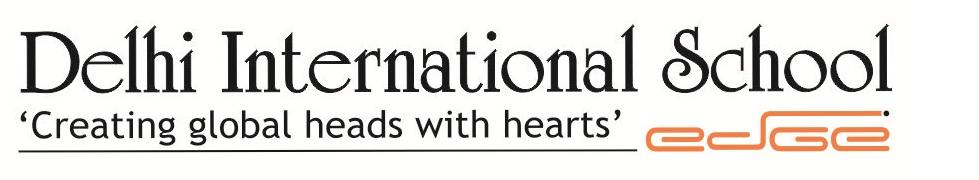 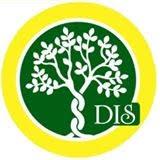                                NURSERY syllabus for Assessment 2018EnglishOral:RhymesSightwords(He,She,It,They,I,My,Yes,No)VowelAa-Zz with phonic soundEnglishWritten:Alphabet Aa-Zz(sequence writing)Match the followingLook at the picture and write first letterMathsOral:Counting 1- 100Pre number concepts(e.g. Big/small,Tall/short) MathsWritten:Counting 1-50Back counting 10-1Count and writeAfter, Between and Before.EVS Oral:Fruits and VegetablesTransportCommunity helpersEVSWritten: Fruits and VegetablesTransportCommunity helpersHindiOral:                                                                        Hindi RhymesSwarHindiWritten:Swar(sequence writing)Look at the picture and write the swarMatch the following